«Образцовый коллектив» ансамбль «Белоярские ложкари» 
МУК «Дубровинское культурно-досуговое объединение» с. Белоярка 
(руководитель Станислав Анатольевич Ревякин)   Первое выступление ансамбля состоялось в 1986 г. Состав коллектива 10 человек. 
   «Белоярские ложкари» принимали участие во всех районных мероприятиях. Ансамбль является дипломантом областного фестиваля детского и юношеского творчества «Юные таланты Сибири», региональной выставки «УчСиб – 2006»; награжден благодарственным письмом администрации Новосибирской области за плодотворное сотрудничество с региональным телевизионным фестивалем детского музыкального творчества «Жемчужина Сибири» (1995 г., 1998 г., 2002 г.); дважды является дипломантом областного конкурса юных исполнителей народной музыки «Серебряный ключ» (2003 г., 2006 г.); обладает Гран-при XI творческого фестиваля вокальных и хореографических коллективов Новосибирской области «Созвездие Сибири» (2004 г.). 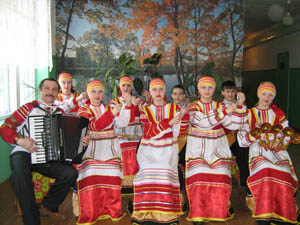 